Torek, 17. 3.ŠPORTTudi danes se odpravi na sprehod v gozd, v naravo. Pojdi nekam, kjer ni veliko ljudi. Opazuj naravo in poslušaj zvoke.Opravi gimnastične vaje. Namesto hoje, lahko tudi tečeš v pogovornem tempu. Spodbudi starše, da tečejo s teboj. Igraj se s svojo družino in ne z ostalimi otroki na igriščih.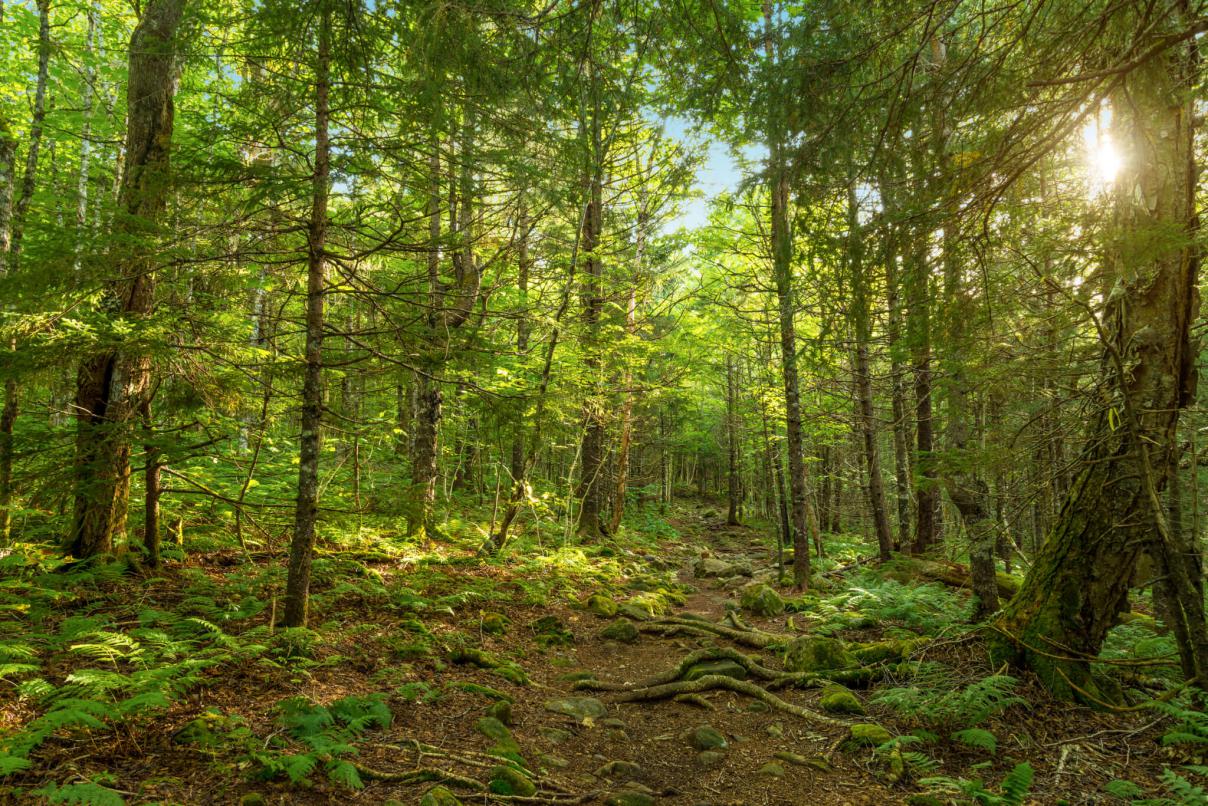 